Producer InformationEvent InformationSelect Main Venue:	 	 	Sandra Faire & Ivan Fecan Theatre, Accolade East		 			Tribute Communities Recital Hall, Accolade EastWhat date would you like tickets to go on sale? (This date must be confirmed with the Box Office Coordinator)Ticket Performance Title:  (Title of performance as it will appear on the tickets. Maximum 40 characters/spaces)Ticket Line 1 Format: (Information line appears above the performance title on the tickets. Maximum 40 characters/spaces) Eg. “Presented by:”Detailed Running Time(s):Ticketing InformationTheatre Configuration:    Reserved Seating is standard for both venues.Ticket Prices (including HST & Facility Renewal Fee):All-Inclusive Price(s): 	$      	 $   		$   Discount Pricing (optional):		Students: $  	Seniors: $ Other Ticketing Options: Discount Promo Codes, Scaled Seat Pricing, Advance/Day of Show Pricing.Seat Status & Held Tickets: Venue Capacity:    The overall seating capacity for the venue cannot be exceeded. Sandra Faire & Ivan Fecan Theatre: 		362 seatsTribute Communities Recital Hall: 		321 seatsThe selling capacity is the overall seating capacity minus all held seats and blocked seats.Ticket Purchase Options: Tickets to your event will be available through the following:Phone: 416-736-5888		During regular box office hours and open 3 hours prior to eventIn-person at box office:		During regular box office hours and open 3 hours prior to eventOnline: ampd.yorku.ca/boxoffice			24 hours a day Guest Inquiries & Assistance: boxoffice@yorku.caBox Office Hours are scheduled monthly. Contact the box office directly for current hours.Ticketing Policy:All ticketed events at the Performance Facilities must be ticketed through the AMPD Box Office.There are No Refunds or ExchangesBox Office Service Fees:	           Tickets purchased by phone:		$2.25 (incl. HST) per ticket(paid by the customer)		Tickets purchased online:		$2.25 (incl. HST) per ticketBox Office Commission is 5% of ticket sales, minimum $200 (paid by the producer) to cover event ticket programming, box office set up and includes credit card/debit charges. Allow 5 business days for event build and ticket programming.	Advertised all-inclusive ticket prices to events will include applicable HST and Facilities Renewal Fee per ticket.The HST is applied to the base ticket price. It is always applicable to all events in the AMPD Performance Facilities.The Facilities Renewal Fund is a capital improvement fee (paid by the customer) to assist with the long-term upkeep of the performance facilities and is as follows: $ 2.00 per ticket for tickets priced at $5.00 or more. Complimentary Ticket Production: There is a ticket production fee of $0.75 per comp ticket issued (paid by the producer). Comp ticket production and distribution must be arranged in advance.Consignment Ticket Production: Consignments not to exceed 20% of total capacity. Consignment tickets issued to the Producer (Licensee) are subject to a charge of $0.75 per ticket. The Facility Renewal Fee (FRF) is applied to all sold consignment tickets. Unsold tickets must be returned to the box office at least 48 hours prior to the event. When applicable, ticket sales settlement (less expenses) is paid out by cheque. Allow 4-6 weeks for settlement cheque processing.All-Inclusive Ticket Price Procedure:When budgeting an event, set the ticket price required to meet the projected revenue without including the HST or Facility Renewal FundAdd the HST and Facility Renewal Fund to establish the all-inclusive price that will be used in all advertising and promotion. The HST will be calculated on the base ticket price then added to the base ticket price, The Facility Renewal Fund will then be added.Example showing calculation of all-inclusive price:If you need to realize $ 20.35 for each ticket to meet your projected revenue:Base ticket price  =				$ 20.35HST on base ticket price =			$   2.65Total =						$  23.00Add $ 2.00 Facilities Renewal Fund	=	$   2.00Advertised all-inclusive price  =		$  25.00The Box Office Service Fee will be added to the advertised all-inclusive price on tickets purchased by phone or online. Marketing & Promotion:The producer is solely responsible for marketing and advertising the event.Please ensure the following information appears in all marketing materials: the proper name of the venue, box office phone number (416) 736-5888 and website address (ampd.yorku.ca/boxoffice). This website allows guests to purchase tickets online and also provides information on location and parking. Be sure to provide the box office with copies of your marketing materials (including digital promotion): Promo description for online ticketing sitePromo or production photo (JPG format)			Digital copies of poster, flyer and program 			Point-of-Sale Print Material (Posters: 6 minimum / Flyers: 50 minimum)			Press Release / Promotional Emails Producer’s Name or Signature:I have read and agree to all the terms & guidelines set out on this form:						Date: Please submit the completed form by email. For further information, contact: Scott Rennick, Box Office Coordinator, 416.736.5951 or scottren@yorku.ca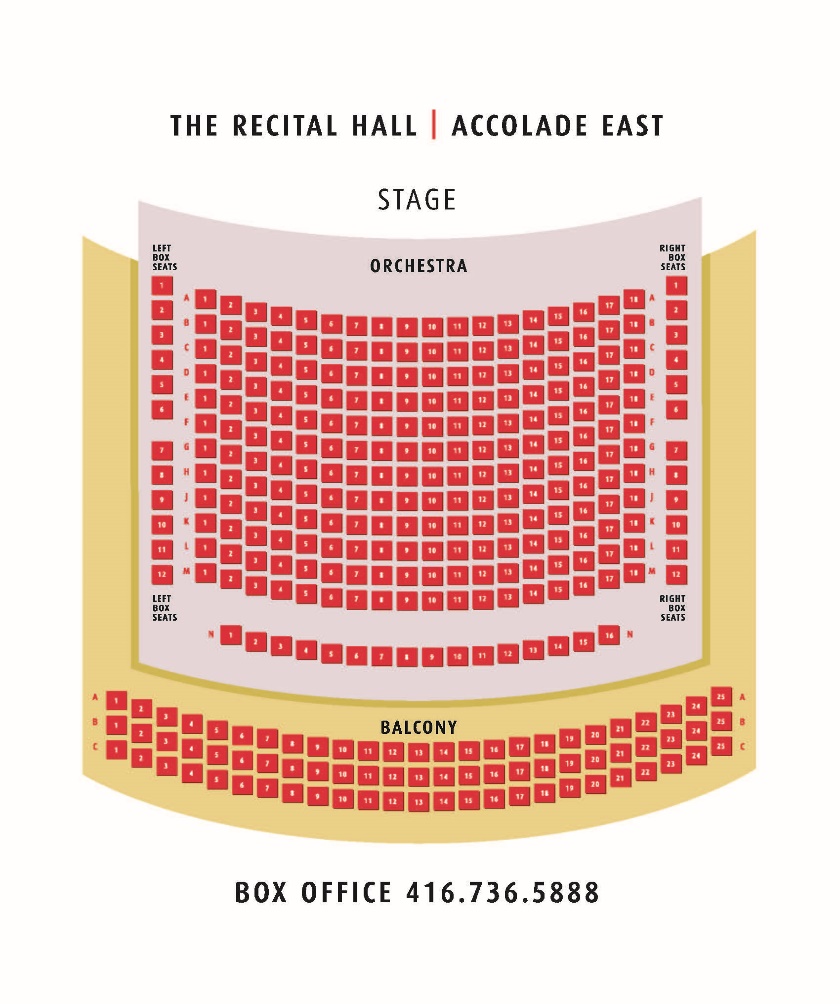 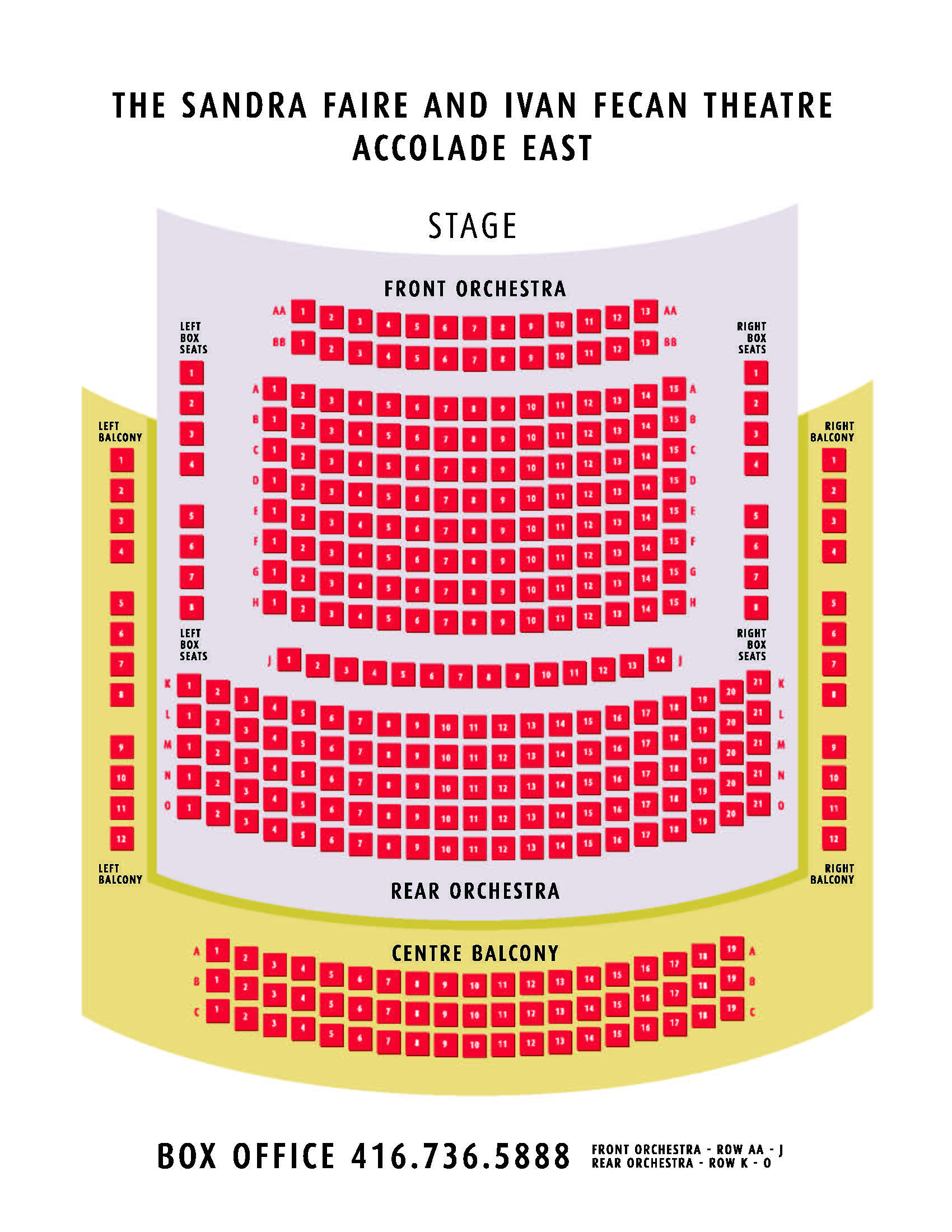 Organization/Producer Name: Organization/Producer Name: Address: Address: Contact Person:    Contact Person:    Telephone: E-mail:   Event Web Page:    Event Web Page:    Notes: Notes: Performance Dates:Show START Time Show END Time 123456Act 1/Set 1IntermissionAct 2/Set 2IntermissionAct 3/Set 3Start/End:Duration:Event Description for Online Ticketing Site: 	Type of Seat:Number Of Seats:Details & Seat Location:House Seats(Trouble Seats)6The Box Office will hold 6 house seats for each performance for House Management to resolve seating problems at show timeAccessible Seating(includes Companion Seats)4-8The Box Office will hold 4-8 seats for guests with accessibility needs and wheelchairs for sale through the box office.Blocked Seats (Seat Kills)Some seats may be blocked off to accommodate such things as camera placement, technical equipment or obstructed seats. Producer Holds( VIPs, Staff, Volunteers)Stage Party(Adjudicators, Judges, Speakers)Artist Holds(Actors, Choirs, Bands, Dancers)Other